Parawan do Kamishibai jest najczęściej wykonany z drewna i ma z dwóch stron drzwiczki, które po otwarciu zapewniają mu stabilność. Standardowa wielkość to 31 x 41 cm. Tył parawanu jest pusty tak, aby można było czytać tekst umieszczony na tylnej części każdej z plansz.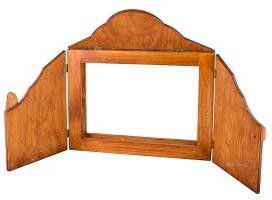 Jeśli nie chcesz kupować gotowego butai, możesz wykonać je własnoręcznie, dostosowując też jego wielkość do własnych potrzeb i możliwości.Jak przygotować małe butai?Przygotuj opakowanie po kaszy, czy ryżu oraz nożyczki. Odetnij brzeg opakowania. Tędy będzie można wkładać ilustracje.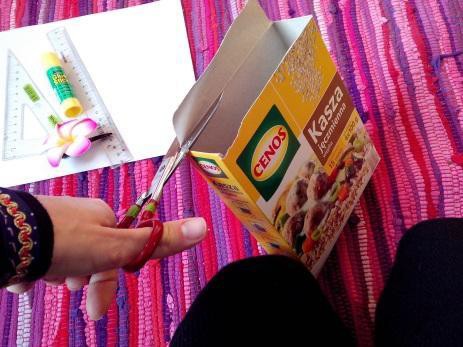 Wytnij prostokąt z obu stron, pozostawiając ramkę, mającą ok. 2 cm szerokości.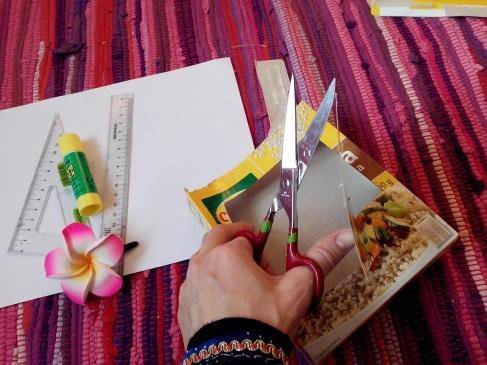 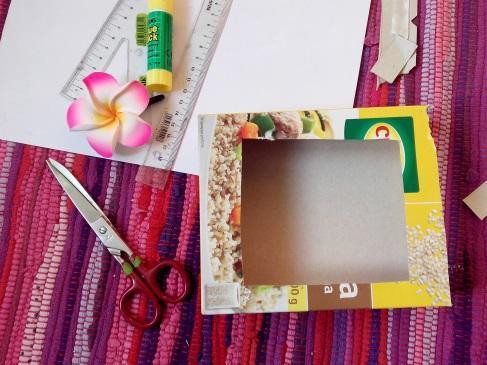 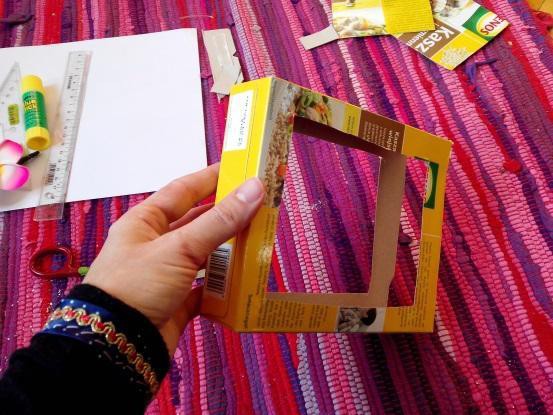 Rama do butai jest gotowa.Zachęć uczniów, by swoje pudełka okleili albo pomalowali.Jak przygotować duże butai?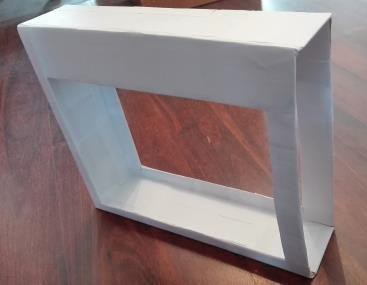 Początek pracy jest taki sam jak przy małym butai, wybierz jedynie większe pudełko. Ważne, aby zmieściła się w nim kartka A4. Może to być np. karton po dokumentach. Wytnij otwór z przodu i tyłu kartonu. Z boku zrób otwór, przez który będą wkładane ilustracje.Teraz możesz dorobić drzwiczki, doklejając skrzydła wycięte z kartonu. Całość oklej lub pomaluj dla lepszego efektu.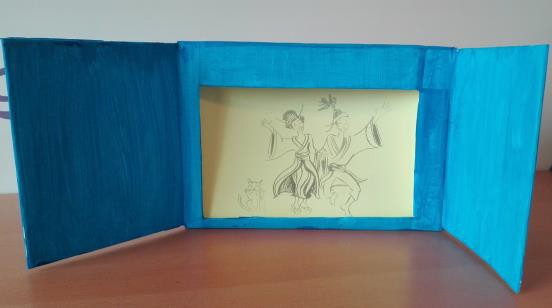 